WJLF Tudományos tanácsának jelentése a 2020 szeptemberi szenátus számára(Nagy Péter Tibor)Tudományos publikációkTudományos teljesítményünk megitélése a Magyar Tudományos Művek tárában vezetett nyilvántartáson alapul, úgy vélem az általunk publikált művek 2018 december 31-ig teljes körüen, a 2019-s év vonatkozásában nagy többségében már bekerültek az adattárba.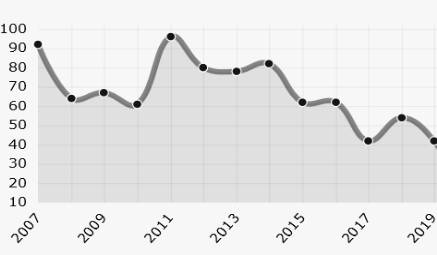 Publikációink számát tekintve tudományos teljeítményünk hullámzó, de ha a 2011-s atipikus csúcsot belesimitjuk a környező évek átlagába, akkor azt mondhatjuk, hogy a 2000-s évek végi szint a 2010 es évek első felére némiképp megnőtt, majd csökkenésnek indult és a 2010-es évek második felében a 10 évnél korábbinál alacsonyabb szintre érkezett.A honlapon https://wesley.hu/tudomany/tudomanyos-kutatasok/  az elmúlt öt év  (2015-2019) Wesleys publikácós produktumai ki vannak gyüjtve. Alkalmazottaink közül 30 feletti tételszámmal 1,  20 feletti tételszámmal két, 10-nél több tétellel további három kolléga szerepel. Kutatóintézeti vonalon, ugynevezett nulla forintos szerződéssel hozzánk kapcsolódó személyek is jelentősen emelik a Wesley numerizálható tudományos teljesítményét, hárman két számjegyü tétellel, egyikőjük egyenesen 39-cel.  Érdekességként említem meg, hogy hallgatónk is van, akinek tudományos teljesítménye az MTMT ben a Wesleyt erősíti. Tartalmi kérdések – különböző tudományágakban különböző kritériumok lévén – nehezen számszerüsíthetőek. Rangos külföldi kiadónál (Springer International Publishing) jelent meg egy kötet, különféle tudománymetriai mutatók alapján rangosnak számító hazai kiadónál négy. Digitális kiadványainknak – ha szövegesek, vagy adatbázisjellegüek – a Magyar Elektronikus Könyvtár, ha videoalapúak akkor az Archive.org ad otthont.A Wesley kiadó a 2010 –es évek második felében folytatta a Szociológiai Dolgozatok (szerk Nagy PT), és a Wesley konferencia kötetek (szerk Majsai T) sorozat kiadását. (A Wesley konferencia kötetek ezekben az években Hubai Péter ill a Vallástudományi Intézet által kézbentartott éves konferenciákon alapultak).  Hubai Péter 2018-as javasolatára a szenátus elfogadta, hogy tudományos konferenciáink absztraktfüzeteinek ISBN számos megjelentetésével növeljük a Wesley kiadványok számát. A pedagógia tanszék szorgalmazására elektronikus formában megjelent egy kiadvány, amit reményeim szerint több követ majd.  A Wesley évkönyv szerkesztési munkálatai megkezdődtek. A Wesley kiadó munkálatai elsősorban a Wesleyn alkalmazottak, s hozzánk kapcsolódó személyek felajánlásszerü munkáján alapulnak, de némi külső-költség, anyagköltség ehhez szükséges lenne. Tudományos projektek Az elmúlt éveket meghatározta, hogy hazai tudományos forrásokra – nem tudtunk sikerrel pályázni. Ennek okát – saját hiányosságaink mellett – elsősorban abban látom, hogy a tudományos pénzosztást évek óta erősen befolyásolja ugyanaz a politika, ami a 2019 évben az MTA tudományos intézményeinek megszüntetéséhez vezetett. Ennek ellenére két OTKA pályázat beadását 2020 elején is megkiséreltük (B Kádár Zsuzsa, Nagy PT). Karády Viktor a határon túli MTA köztestületi tagok számára kiírt pályázaton nyert egy másfél milliós összeget.Kutatási és konferencia munkálatokat folytattunk két korábbi európai pályázatunkhoz kapcsolódva, részben az 1850 és 1950 közötti elitek szociológiája (http://www.elites08.uni.hu ) részben az 1950-2010-es társadalomtudománytörténet (https://archive.org/details/ssh_interco_Hungary  ) körében. E munkálatok Wesleys lábát régebben Biró Zsuzsanna Hanna koordinátori és Karády Viktor-Nagy Péter Tibor projektvezetői tevékenysége határozta meg, amihez az utóbbi években – a WESZ kutatóintézethez kapcsolódó - B Kádár Zsuzsanna,  Pétervári Kinga, Szűcs László Gergely szervezőmunkája társult. Végéhez közeledik a Novamigra megnevezésű nemzetközi kutatás, mely a politikai populizmus veszedelmeivel és a migrációs válsággal foglalkozik ( https://novamigra.eu ). A kutatás Wesleyre hozása elsősorban Gedő Éva érdeme, projektvezetésre Szentpéteri Nagy Richárdot, majd Jaksa Csabát kértük fel. Két legfontosabb látható eredmény a 2020 eleji nemzetközi konferencia és egy több részes webinár. Kötet készül.A fenti európai kutatásoknak a Wesleyn belül a WESZ ad otthont.*** 2020-ban a WJLF  "A „TRANSFORMATIONS-22-2020 Enhancing access and uptake of education to reverse inequalities” című európai kiírásra  „SCHOOL-COMMUNITY PARTNERSHIP FOR REVERSING INEQUALITY AND EXCLUSION: TRANSFORMATIVE PRACTISES OF SEGREGATED SCHOOLS”  címmel benyújtott európai pályázata, melynek kutatásvezetője Biró Zsuzsanna Hanna sikerrel járt. A WJLF korábban több európai projektben volt résztvevő tagszervezet, olyan is volt, hogy "menet közben" co leaderré minősültünk át s többször pályáztunk konzorciumvezetőként, de most először fordul elő, hogy a WJLF KONZORCIUMVEZETŐKÉNT NYERTES pályázatot nyújtott be.A több országra kiterjedő négyéves futamidejü projekt, "INCLUSION4SCHOOLS" a legnagyobb magyarországi központú pályázatok közé tartozik, mintegy egymilliárd forintos költségvetésével.KonferenciaaktivitásSokak szorgalmazására  létrejött https://archive.org/details/Conferences_SHS_2010s mely a 2010 es évekbeli rendezvények áttekintő honlapja, s bizonyos optimizmussal létrehoztuk a https://archive.org/details/Conferences_SHS_2020s - t is.A 2019/2020-as tanévben a következő rendezvényekre került sor:Palettaelőadások (leginkább az egykori Mindentudás egyetemének, ill. Gólyavári Estéknek megfelelő, 2019 szeptembertől tantermi, 2020 elejétől tantermi és internetes, a koronavírus válságtól kezdve teljesen internetes sorozat. Egy-egy felkért tudós vitával és szünettel együtt 4 órában szerepel. A cél, hogy havonta átlag 3 ilyen alkalomra sor kerüljön, azaz évente 36-ra. Wesleys és minket megtisztelő, velünk szolidaritást felvállaló nem Wesleys előadók.Wesley lectures – angol nyelvü, vezető munkatársaink szabadon választott témájú előadásaiAz 1944-es és 1945-s esztendő 75. évfordulójához kötődő konferenciák, megemlékezések Könyvviták (felkért opponens és a szerző a szereplő)Szakkonferenciák (meghívásos ill. call for papers alapon)Wesley-bemutatkozási ill. perszonális tisztelgő célból összeállt tematikus fókusz nélküli konferenciákPedlabor sorozatEmlékezetkultura jellegü rendezvények a Soáh és Kereszténység kutatóintézet szervezésébenRendszeres vallástudományi konferencia a vallástudományi intézet szervezésébenRendezvényeink időrendben:2020.08.15. AZ 1941-ES DEPORTÁLÁSRA EMLÉKEZÜNK A KAMENYEC-PODOLSZKIJ-I VÉRFÜRDŐ AUGUSZTUS 28-I EMLÉKNAPJÁNhttps://wesley.hu/2020/08/27/az-1941-es-deportalasra-emlekezunk/2020.08.09A második világháború végének hetvenötödik évfordulójárahttps://wesley.hu/2020/08/09/a-masodik-vilaghaboru-vegenek-hetvenotodik-evfordulojara/2020.07.18 18.00 Wesley lecturesPeter Tibor NAGY: Three goals of Hungarian educational policy in 2010shttp://oktatas.uni.hu/20200718.htmhttps://archive.org/download/conferences_2018/20200718.pdf2020.07.11 9 h.WJLF palettaelőadás: Kamarás István: Hittan, erkölcstan, embertanhttp://oktatas.uni.hu/20200711.htmhttps://archive.org/download/conferences_2018/20200711.pdf2020.07.11. 14.h.WJLF palettaelőadás: Ollé János Neveléstudomány vagy pedagógia? “Egy kis hazai” tudományszociológiai elemzéshttp://oktatas.uni.hu/20200711.htmhttps://archive.org/download/conferences_2018/20200711.pdf2020.07.04 18.hWesley lecturesTibor Bors BORBÉLY-PECZEThe Future of the Labour Market & Public Employment Services.  A Global Reviewhttp://oktatas.uni.hu/20200704.htm.https://archive.org/download/conferences_2018/20200704.pdf2020.07.04. 9h.WJLF palettaelőadás: Nagy Péter Tibor: Oktatás és politika a két világháború közötthttp://oktatas.uni.hu/20200704.htmhttps://archive.org/download/conferences_2018/20200704.pdf2020.07.03. WJLF palettaelőadás:Nagy Péter Tibor: A 2010-es évek magyar oktatáspolitikájának három céljahttps://youtu.be/SsiaG-deTs4https://archive.org/download/Conferences_SHS_2020s/nagy_peter_tibor_a_2010_es_evek_magyar_oktataspolitikajanak_harom_celja.mp42020.07.01 18 h.Soros_90 elektronikus kiadvány határideje - kiadói záróértekezlethttp://oktatas.uni.hu/20200701.htmhttps://archive.org/download/conferences_2018/20200701.pdf2020.06.27 9 hWJLF palettaelőadás: Tibori Tímea: Álomból valóság. Életmód – elmélet és gyakorlathttp://oktatas.uni.hu/20200627.htm2020.06.27 14 hWJLF palettaelőadás: Forray R Katalin: Modern cigánykutatásokhttp://oktatas.uni.hu/20200627.htm2020.06.21.konferencia: Száz éves a numerus clausushttp://oktatas.uni.hu/20200621.htm2020.06.20 14 h.WJLF palettaelőadás: Trencsényi László: A nevelés új színterei – sokszínű paletta. (Gyermekkultúra – gyerekmozgalmak)http://oktatas.uni.hu/20200620.htm2020.06.18.konferencia: Pedagógia és pszichológia az oktatáspolitikábanhttp://oktatas.uni.hu/20200618.htmhttps://archive.org/download/conferences_2018/20200618.pdf2020.06.14 – 2020.06.15konferencia: Soros György – 90http://oktatas.uni.hu/20200614.htmhttps://archive.org/download/conferences_2018/20200614.pdf2020.06.13 14.h.WJLF palettaelőadás: Borbély Pecze Bors Tibor: Pályacirkálás és átmeneti munkapiacokhttp://oktatas.uni.hu/20200613.htm2020.06.13. 9h h.WJLF palettaelőadás: Pétervári Kinga: Szuverenitás kontra joguralom?http://oktatas.uni.hu/20200613.htm2020.06.06. 9 h.WJLF palettaelőadás: Szilágyi-Gál Mihály: Az álhírek és összeesküvéselméletek filozófiai vonatkozásaihttp://oktatas.uni.hu/20200606.htm2020.05.30WJLF palettaelőadás: Lukács Péter: Hazai közoktatás-politikai trendek 2010-2020http://oktatas.uni.hu/20200530.htm2020.05.30WJLF palettaelőadás: Horváth Zsuzsanna: Szerzők és művek a közoktatási irodalmi kánonjában - rögzülések, változások, konfliktusokhttp://oktatas.uni.hu/20200530.htm2020.05.23WJLF palettaelőadás: Vattamány Gyula: IV. századi judaizáló keresztényekhttp://oktatas.uni.hu/20200523.htm2020.05.16WJLF palettaelőadás: Mazsu János: Értelmiségtörténet - értelmiségszociológiahttp://oktatas.uni.hu/20200516.htm2020.05.16WJLF palettaelőadás: Szentpéteri Nagy Richárd: A politika rendszereihttp://oktatas.uni.hu/20200516.htm2020.05.09 9 hWJLF palettaelőadás: Gordon Győri János: Szépség és szörnyeteg: 4 ellentmondásos jelenség az oktatás világábanhttp://oktatas.uni.hu/20200509.htmhttps://archive.org/download/conferences_2018/20200509.pdf2020.05.09 14 hWJLF palettaelőadás: Hubai Péter: A kereszténység diadalának okairól Egyiptombanhttp://oktatas.uni.hu/20200509.htmhttps://archive.org/download/conferences_2018/20200509.pdf2020,05,09A GYŐZELEM NAPJA ÉS AZ EURÓPAI UNIÓ ÜNNEPE ALKALMÁBÓLhttps://wesley.hu/2020/05/09/a-gyozelem-napja-es-az-europai-unio-unnepe-alkalmabol-3/2020.05 1-3Konferencia: A szent és kommunikációja https://wesley.hu/2020/04/20/haromnapos-szumposzion-a-wesley-n/2020.04.25WJLF palettaelőadás: Bárdos Féltoronyi Miklós: Törökország: vallások és az államhttp://oktatas.uni.hu/20200425.htmhttps://archive.org/download/conferences_2018/20200425.pdf2020.04.23konferencia: Árnyékoktatás (A kapcsolódó Educatio(R) számot szerk: Biró Zsuzsanna Hanna és Gordon Győri János)http://oktatas.uni.hu/20200423.htmhttps://archive.org/download/conferences_2018/20200423.pdf2020.04.05konferencia: Hetvenöt éve szabadult fel Európa. Magyarország felszabadulásahttp://oktatas.uni.hu/20200405.htmhttps://archive.org/download/conferences_2018/20200405.pdfhttps://wesley.hu/2020/04/04/75-eve/2020.03.11.Round table discussion on populism and migrationhttp://oktatas.uni.hu/20200311.htmhttps://archive.org/download/conferences_2018/20200311.pdf2020.03.10.Novamigra conference – Populism and migrationhttp://oktatas.uni.hu/20200310.htmhttps://archive.org/download/conferences_2018/20200310.pdf2020.03.09 17 hOktatásszociológiai könyvviták: Szüdi János könyvének vitája – opponensek Lukács Péter, Trencsényi Lászlóhttp://oktatas.uni.hu/20200309.htmhttps://archive.org/download/conferences_2018/20200309.pdf2020.03.07WJLF palettaelőadás: Hrubos Ildikó: Felsőoktatás a 21. századbanhttp://oktatas.uni.hu/20200307.htmhttps://archive.org/download/conferences_2018/20200307.pdf2020.03.07WJLF palettaelőadás: Polónyi István: Az oktatás finanszírozásahttp://oktatas.uni.hu/20200307.htmhttps://archive.org/download/conferences_2018/20200307.pdf2020.03.02Pedlabor: Magántanulók oktatásahttp://oktatas.uni.hu/20200302.htmhttps://archive.org/download/conferences_2018/20200302.pdf2020.03.01konferencia: Horthy Budapestenhttp://oktatas.uni.hu/20200301.htmhttps://archive.org/download/conferences_2018/20200301.pdf2020.02.26Melegh Attila: Migration as an international phenomenon – Webinarhttp://oktatas.uni.hu/20200226.htmhttps://archive.org/download/conferences_2018/20200226.pdf2020.02.23Beatles kerekasztalhttp://oktatas.uni.hu/20200223a.htmhttps://archive.org/download/conferences_2018/20200223a.pdf2020.02.19Sík Endre: Migration and xenophobiahttp://oktatas.uni.hu/20200219.htmhttps://archive.org/download/conferences_2018/20200219.pdf2020.02.15WJLF palettaelőadás: Kozma Tamás Bevezetés az oktatáspolitikába: alapok, szereplők, színterek.; A komparativ oktatáskutatás alapjai: Oktatási rendszerek, oktatási modellekhttp://oktatas.uni.hu/20200215.htmhttps://archive.org/download/conferences_2018/20200215.pdf2020.02.15WJLF palettaelőadás: Mink Júlia: Az áldozatvédelem, áldozatsegítés fő kérdései Magyarországonhttp://oktatas.uni.hu/20200215.htmhttps://archive.org/download/conferences_2018/20200215.pdf2020.02.15WJLF palettaelőadás: Perintfalvi Rita: Az egyházon belüli szexuális bántalmazáshttp://oktatas.uni.hu/20200215.htmhttps://archive.org/download/conferences_2018/20200215.pdf2020.02.12Relationship between migration and populism. A Comparative analysis of France and Germany with Eva Gedő and Éva Szénásihttps://wesley.hu/novamigra-webinar/2020.02.09konferencia: Hetvenöt éve szabadult fel Budapesthttp://oktatas.uni.hu/20200209.htmhttps://archive.org/download/conferences_2018/20200209.pdf2020.02.05What is populism? with Éva Gedőhttps://wesley.hu/novamigra-webinar/2020.01.31-2020.02.01Csákó Mihály emlékkonferenciahttp://oktatas.uni.hu/20200131.htmhttps://archive.org/download/conferences_2018/20200131.pdf2020.01.29Matter over Mind – Populism: an appeal to numbers with János Salamonhttps://wesley.hu/novamigra-webinar/2020.01.26konferencia: Hetvenöt éve szabadult fel Auschwitz – a Soáh utóéletehttp://oktatas.uni.hu/20200126.htmhttps://archive.org/download/conferences_2018/20200126.pdf2020.01.19Megemlékezés: Hetvenöt éve szabadult fel a pesti gettóhttp://oktatas.uni.hu/20200119.htmhttps://archive.org/download/conferences_2018/20200119.pdf2020.01.11 9 h.Nagy Péter Tibor : A társadalomtudományok szociológiája 1-2 (Tudományelméleti előadások)(nem készült videofelvétel, később pótlódik)2020.01.11 14.h.Majsai Tamás: A teremtett világ theológiája 1-2 (Tudományelméleti előadások)(nem készült videofelvétel, később pótlódik)2019.12.15.konferencia: A levert forradalom felszámolt intézete (Szolidaritás az ötvenhatos intézettel) http://oktatas.uni.hu/20191215.htmhttps://archive.org/download/conferences_2018/20191215.pdf2019.12.13-14.konferencia: Populizmus és emlékezetpolitika, populizmus és történelmi közgondolkodáshttp://oktatas.uni.hu/20191213.htmhttps://archive.org/download/conferences_2018/20191213.pdf2019.12.07 9 h. WJLF palettaelőadás:Szilágyi Gál Mihály: Szólásszabadság magyar és nemzetközi kontextusbanSzilágyi Gál Mihály: Modern politikai retorika2019.12.07 14 h WJLF palettaelőadás:Polónyi István: Az oktatás gazdaságtan alapjaiPolónyi István: Az oktatás egyéni és társadalmi hasznai2019.12.02.Pedlabor: A gettóiskolák…http://oktatas.uni.hu/20191202.htm2019.11.30konferencia: Wesley tudományos körkép – 2http://oktatas.uni.hu/20191130.htm2019.11.27-28.Tudománytörténeti konferenciasorozat (INTERCO-SSH) :Témaválasztási dilemmák a neveléstudomány határánhttp://oktatas.uni.hu/20191128.htm (A konferenciát elhalasztottuk)2019.11.24konferencia: (Háttér társasággal közösen): Az LMBTQI emberek a társadalombanhttp://oktatas.uni.hu/20191124.htm2019.11.23 WJLF palettaelőadás:Blandl Borbála: Filozófiai antropológia és történelemfilozófia2019.11.23 WJLF palettaelőadás:Mazsu János: HGIS – királyi út a társadalomtörténeti kutatásokban?Mazsu János: A zsidó modernizáció tér- és társadalomszerkezeti alakzatai2019.11.21.Tudománytörténeti konferenciasorozat (INTERCO-SSH) :Filozófia és szociológiahttp://oktatas.uni.hu/20191121.htm2019.11.17.konferencia: Golda Meir és kora – világnézet, vallás, egyház a történelembenÖtven éve lett izraeli miniszterelnök Golda Meirhttp://oktatas.uni.hu/20191117.htm2019.11.16Forrai Gábor : Bevezetés a tudományfilozófiába 1-2 (Tudományelméleti előadások)2019.11.16 WJLF palettaelőadás:Wildmann János: Az egyház helyzetének társadalomtudományi elemzéseWildmann János: Az egyházi cselekvés teológiai célmeghatározása2019.11.10konferencia: Száz éve Orgoványnál. Konferencia az európai és magyar pogromok történetérőlhttp://oktatas.uni.hu/20191110.htm2019.11.09 WJLF palettaelőadás:Pétervári Kinga: Jogi gondolkodasPétervári Kinga: Jogi értelmezés2019.11.09 WJLF palettaelőadás:Gedő Éva: A német történészvita2019.11.09 WJLF palettaelőadás:Majsai Tamás: Theológia, egyházak, antiszemitizmus (fókuszpontok)2019.11.06konferencia: Wesley tudományos körkép – 1http://oktatas.uni.hu/20191106.htm2019.11.04Pedlabor: Gréta és társai – egy reményvesztett generáció?http://oktatas.uni.hu/20191104.htm2019.11.02: WJLF palettaelőadás:Blandl Borbála: Transzcendentálfilozófiák2019.11.02: WJLF palettaelőadás:Gáspár Csaba László: Filozófia és teológia: azonosságok és különbözőségek2019.11.02: WJLF palettaelőadás:Hubai Péter: Mi a vallás?Hubai Péter: Kopt apokrifek Nubiából2019.10.27. –konferencia: A viktoriánus Anglia – világnézet, vallás, egyház a történelemben(Viktória királynő születésének kétszázadik évfordulója)http://oktatas.uni.hu/20191027.htm2019.10.26. WJLF palettaelőadás:Somlai Péter: A haladás eszméjének fordulatai2019.10.26. WJLF palettaelőadás:Bárdos Féltoronyi Miklós : Az ukrajnai egyházak helyzetéről2019.10.26. WJLF palettaelőadás:Bánlaky Pál : A családszociológia alapjaiBánlaky Pál : Miért probléma a cigánykérdés? Romológiai alapok.2019.10.19 WJLF palettaelőadás:George Eisen: Kutatások a holokausztról2019.10.19 WJLF palettaelőadás:Gedő Éva: Populizmuselméletek2019.10.19 WJLF palettaelőadás:Csepregi András Bonhoeffer élete és legfontosabb teológiaimunkáiCsepregi András: Bonhoeffer életrajzok2019.10.11-12konferencia: Kamenyec Podolszkij emlékezetehttp://oktatas.uni.hu/20191011.htm2019.10.07Pedlabor: Mire megoldás az alternatív iskola?http://oktatas.uni.hu/20191007.htm2019.10.06.konferencia: Vallási sokszínűség az indiai szubkontinensen – világnézet, vallás, egyház a történelembenSzázötven éve született Mahatma Gandhihttp://oktatas.uni.hu/20191006.htm2019.10.05 WJLF palettaelőadás:B.Kádár Zsuzsanna: Nőtörténet a 20-21.századbanB.Kádár Zsuzsanna: Embermentés a vészkorszakban2019.10.05 WJLF palettaelőadás:Mink Júlia : Állam és egyház viszonya Magyarországon2019.09.29.konferencia: A napóleoni Franciaország – világnézet, vallás, egyház a történelemben(Napóleon születésének kétszázötvenedik évfordulója)http://oktatas.uni.hu/20190929.htm2019.09.28 WJLF palettaelőadás:Forrai Judit: Női szerepek 1. az első orvosnők megjelenése a munkaerőpiacon és integrálódási nehézségek orvosi szakmákbanForrai Judit:Női szerepek 2. prostitúció, a létező valóság2019.09.28 WJLF palettaelőadás:Szentpéteri Nagy Richard: A társadalmi szerződésSzentpéteri Nagy Richard: A politika rendszerei2019.09.27Kutatók éjszakájahttps://wesley.hu/kutatok-ejszakaja-2019/2019.09.22.konferencia: Weimar 100 – világnézet, vallás, egyház a történelembenhttp://oktatas.uni.hu/20190922.htm2019.09.18.Rendszerváltás – 1989 – az oktatás átalakulása kerekasztalhttp://oktatas.uni.hu/20190918.htm2019.09.14Wesley doktori iskola előkészítő évnyitójahttp://oktatas.uni.hu/20190914.htm2019.09.14. WJLF palettaelőadás:Gáspár Csaba László A vallás fogalma2019.09.14. WJLF palettaelőadás:Nagy Péter Tibor: Vallásváltoztatás, vallástalanodás, vallásossá válás – vallásszociológiai megközelítésekDoktori előkészítő programA program 2019 szeptemberében 6 hallgatóval indult, s hozzájuk 2020 februárjában egy 7. csatlakozott.A 2020 augusztusában hárman felvételiztek első évfolyamra.Másodévre feltehetően öten fognak beiratkozni.A doktori előkészítő program fő munkaformái az 1-4 félévben a palettaelőadások, konferenciák látogatása, a témavezetővel végzett individuális munka és hat szakszeminárium, egy választott Palettaelőadástémához kapcsolódó vizsga és egy tudományelméleti vizsga, kutatási gyakorlat. A doktori előkészítőben az eredetileg 2. félév végére definiált követelményt – a tényleges teljesíthetőség tapasztalai alapján – a 3. félév végére tettük át.A doktori program akkreditálásával kapcsolatos vita 2020 februárjában lezárult, mert a kuria elutasította az EMMI beadványát, melyben kétségbevonta a másodfokú bíróság itéletét arra vonatkozóan, hogy a MAB, amikor elutasította a Wesley doktori iskola bejegyzését olyan szempontokra hivatkozott, melyeket nem vizsgálhatott volna, mert azok a fenntartó egyház döntései körébe tartoznak, ill. tételesen megállapította, hogy doktori iskola törzstagjául jelölt személyeket elutasító MAB érvelés nem alapos, ezért a bíróság törzstagjainkat megfelel ill megfelelhet minősítéssel látta el. Ezért nincs jogcíme annak, hogy a doktori iskolát az eredeti terv szerint, de a doktori iskola előkészítőben már érvényesített 2+2 éves formában a MAB az OH és az EMMI elvesse.Arra az esetre, ha az EMMI a doktori iskola akkreditációját ismételten megakadályozná, 2020 nyarán az ORZSE rektorával tárgyaltunk a náunk végző hallgatók átvételéről, s megbeszélésünkről a rektor úr által elfogadott pro memoria áll rendelkezésünkre. 